CWMTAWE MEDICAL GROUP AUGUST 2022 INFOGRAPHIC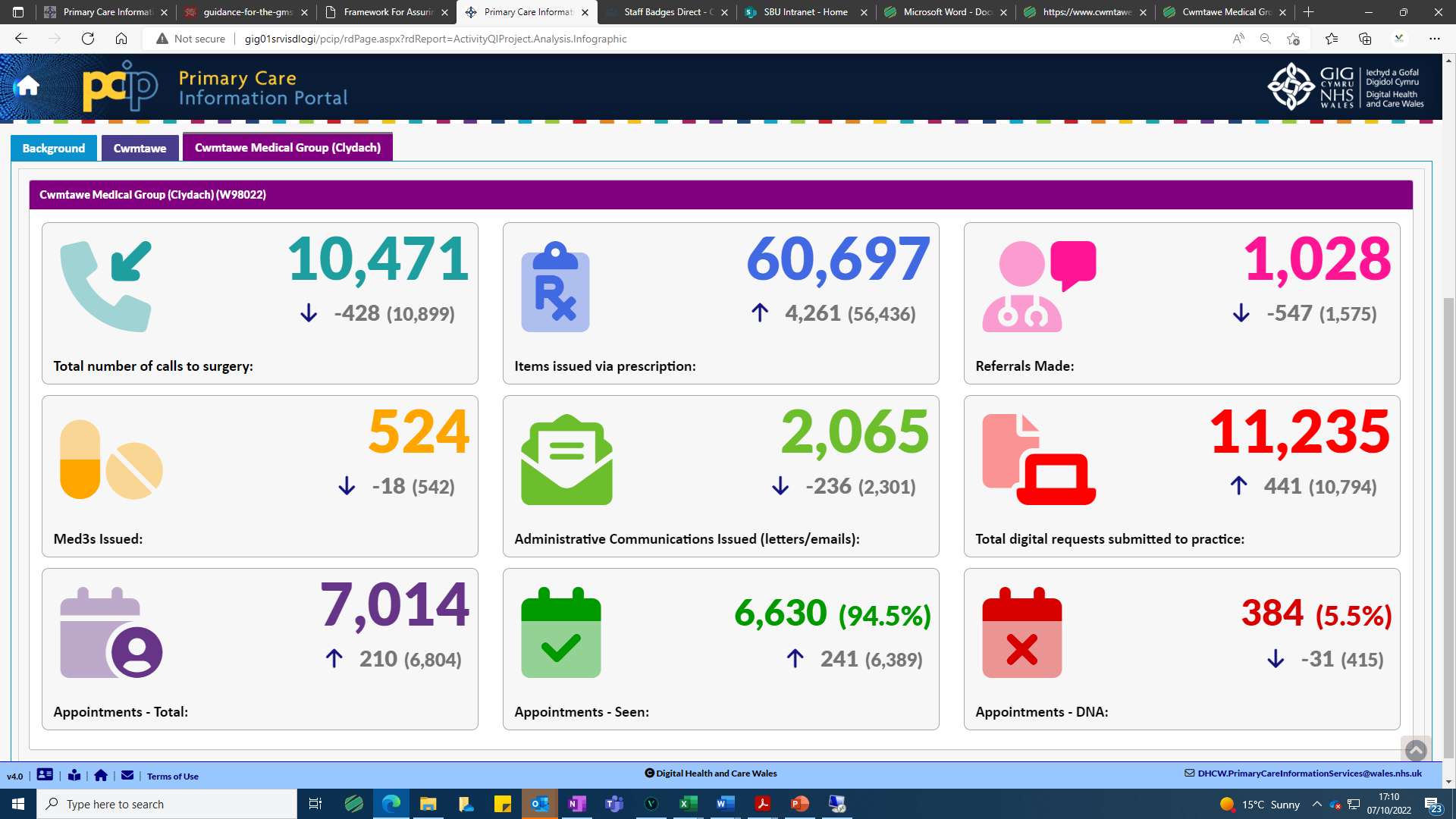 